Recall Cases Summary – Australia (Last Update Date: 30 April 2023)Date Product Categories Hazard Image 5-Apr-2023Jacuzzi Hot Tub — Jacuzzi J-200, J-300, J-400 and J-500 Collection Hot Tub  Home Electrical AppliancesBurn Hazard, Health Risk Hazard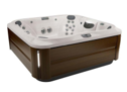 5-Apr-2023Battery Operated Flameless Tea LightElectrical AppliancesBurn Hazard, Health Risk Hazard, Risk of Death, Choking Hazard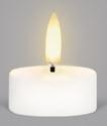 19-Apr-2023Cordless Wet Dry Vacuum Floor CleanerHome Electrical AppliancesFire Hazard, Burn Hazard, Injury Hazard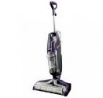 19-Apr-2023LED Tealight Candle - Multiple Pack SizeElectrical AppliancesBurn Hazard, Injury Hazard, Risk of Death, Choking Hazard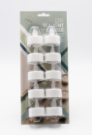 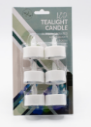 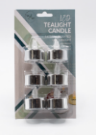 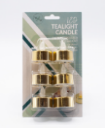 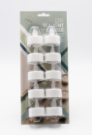 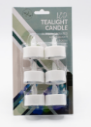 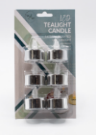 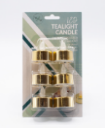 19-Apr-2023UEBE Domotherm Rapid REF0830Electrical AppliancesBurn Hazard, Injury Hazard, Risk of Death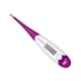 20-Apr-2023Ducati DesesrtX Side LuggageTravel ItemsFire Hazard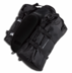 20-Apr-202350A Quad-Connect for 12V BatteriesElectrical AppliancesBurn Hazard, Fire Hazard, Injury Hazard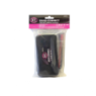 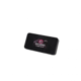 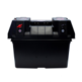 20-Apr-2023Mon Chateau Comfort Gel MatFabric / Textile / Garment / Home TextileInjury Hazard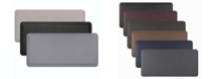 21-Apr-2023500ml Essential Oil Distillation KitTools and HardwareHealth Risk Hazard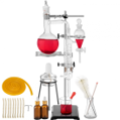 21-Apr-2023360 Degree Camera Remote ControlElectrical AppliancesChoking Hazard, Burn Hazard, Risk of Death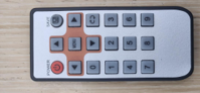 21-Apr-2023Furrion Entertainment System DV5700 & DV3300S Remote ControlElectrical AppliancesChoking Hazard, Burn Hazard, Risk of Death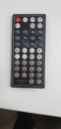 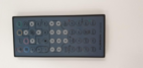 21-Apr-2023Bayer B15A20 Heavy Duty 240V 15A 20m Extension LeadElectrical AppliancesInjury Hazard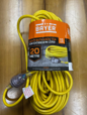 24-Apr-2023ANKO Kids Digital WatchComputer / Audio / Video / Other Electronics & AccessoriesChoking Hazard, Burn Hazard, Risk of Death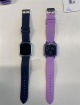 28-Apr-2023Wooden Baby RattleToys and Childcare ProductsChoking Hazard, Suffocation Hazard, Injury Hazard, Risk of Death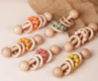 28-Apr-2023GS Optimus 3 Ton and 6 Ton Car StandTools and HardwareInjury Hazard, Risk of Death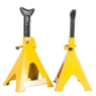 28-Apr-2023Michigan 25L/min Flowmeter Argon Single GaugeTools and HardwareInjury Hazard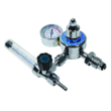 